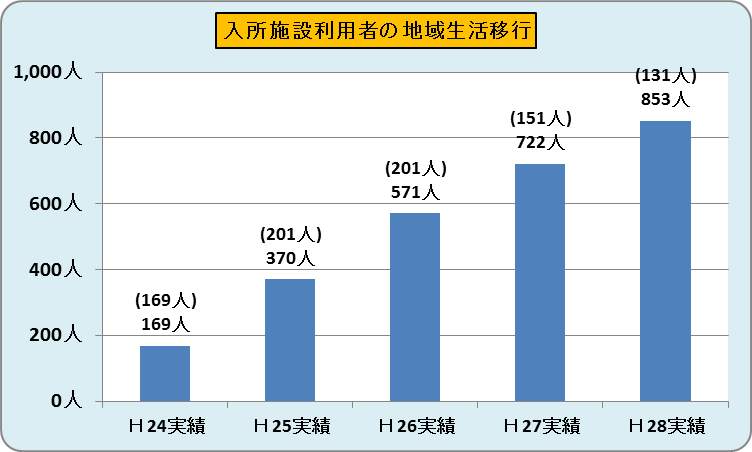 ※（　）内の数値は各年度の実績